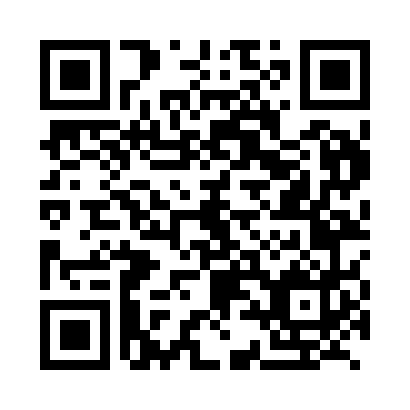 Prayer times for Babin, SlovakiaWed 1 May 2024 - Fri 31 May 2024High Latitude Method: Angle Based RulePrayer Calculation Method: Muslim World LeagueAsar Calculation Method: HanafiPrayer times provided by https://www.salahtimes.comDateDayFajrSunriseDhuhrAsrMaghribIsha1Wed3:045:2012:405:448:0010:062Thu3:015:1812:395:458:0110:093Fri2:585:1712:395:468:0310:124Sat2:555:1512:395:478:0410:145Sun2:525:1312:395:488:0610:176Mon2:495:1212:395:498:0710:197Tue2:465:1012:395:508:0910:228Wed2:435:0912:395:518:1010:259Thu2:405:0712:395:518:1110:2810Fri2:375:0612:395:528:1310:3011Sat2:345:0412:395:538:1410:3312Sun2:315:0312:395:548:1610:3613Mon2:285:0112:395:558:1710:3914Tue2:255:0012:395:568:1810:4115Wed2:234:5912:395:568:2010:4416Thu2:224:5712:395:578:2110:4717Fri2:224:5612:395:588:2310:4818Sat2:214:5512:395:598:2410:4919Sun2:214:5312:396:008:2510:4920Mon2:214:5212:396:008:2610:5021Tue2:204:5112:396:018:2810:5022Wed2:204:5012:396:028:2910:5123Thu2:194:4912:396:038:3010:5124Fri2:194:4812:396:038:3110:5225Sat2:194:4712:396:048:3310:5326Sun2:184:4612:406:058:3410:5327Mon2:184:4512:406:058:3510:5428Tue2:184:4412:406:068:3610:5429Wed2:174:4312:406:078:3710:5530Thu2:174:4312:406:078:3810:5531Fri2:174:4212:406:088:3910:56